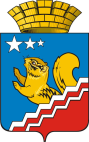 СВЕРДЛОВСКАЯ ОБЛАСТЬДУМА ВОЛЧАНСКОГО ГОРОДСКОГО ОКРУГАСЕДЬМОЙ СОЗЫВ Четвертое заседание (очередное)РЕШЕНИЕ № 17г. Волчанск                                                                                                     от 26.04.2023 г.О внесении изменений в решение Думы Волчанского городского округа от 16.12.2022 года № 82 «О бюджете Волчанского городского округа на 2023 год и плановый период 2024 и 2025 годов»   В соответствии с Бюджетным кодексом Российской Федерации, письмами  главных администраторов бюджетных средств,ДУМА ВОЛЧАНСКОГО ГОРОДСКОГО ОКРУГА РЕШИЛА:1. Произвести перемещение плановых назначений по доходам без изменений общей суммы доходов на 2023 год (приложение 1).2. Произвести перемещение плановых назначений по расходам без изменений общей суммы расходов на 2023 год (приложение 2)3. Внести в решение Волчанской городской Думы от 16.12.2022 года № 82 «О бюджете Волчанского городского округа на 2023 год и плановый период 2024 и 2025 годов» следующие изменения (с изменениями, внесенными решениями Волчанской городской Думы от 25.01.2023 года № 1, от 21.02.2023 года № 6, от 29.03.2023 года № 14) изложить приложения 1, 3, 4, 7 в новой редакции (приложения 3, 4, 5, 6).4. Опубликовать настоящее решение в информационном бюллетене «Муниципальный Вестник» и разместить на официальном сайте Думы Волчанского городского округа в сети Интернет http://duma-volchansk.ru.5. Контроль исполнения настоящего решения возложить на председателя Думы Волчанского городского округа Пермякова А.Ю. и главу Волчанского городского округа Вервейна А.В.Глава Волчанского городского округа                             А.В. Вервейн             Председатель Думы              Волчанского городского округа                                                                      А.Ю. Пермяков